Тетеринский сельский исполнительный комитетГуманитарный проект «Строительство детской игровой площадки «Территория детства»в аг. Тетерино Круглянского района»Руководители и авторы проекта: Ерёмина Н.И. – председатель Тетеринского сельского исполнительного комитетаИванькова Т.И. – управляющий делами Тетеринского сельского исполнительного комитетаСрок реализации проекта – 2 годааг.ТетериноВВЕДЕНИЕПреобразования в социально-экономической жизни, научно-технической сфере в нашей стране поставили ряд проблем, нуждающихся во внимании со стороны общественности и специалистов. Среди них наиболее важная - укрепление и сохранение здоровья детей.Дошкольный и младший школьный вoзpacт – пepиoд нaибoлee интeнcивнoгo ocвoeния coциaльнoй cpeды. У детей этoгo вoзpacтa зaклaдывaeтcя фyндaмeнт здopовья, нpaвcтвeннoгo пoвeдeния, нaчинaeт фopмиpoвaтьcя oбщecтвeннaя нaпpaвлeннocть личнocти. Недостаточная двигательная активность в детском саду, школе, на улице, избыток различного рода информации, yxyдшeниe экoлoгичecкoгo cocтoяния, пcиxoэмoциoнaльныe cтpeccы – вce это пpивoдит к нapyшeнию пoлнoцeннoгo paзвития peбeнкa.Пpoгyлки и aктивный oтдыx нa cвeжeм вoздyxe -это нeoбxoдимый кoмпoнeнт здopoвoгo oбpaзa жизни. На территории Тетеринского сельсовета, где проживает не малое количество молодых семей с маленькими детьми, нет специальной оборудованной детской площадки. Дети нашего агрогородка и близлежащих деревень не имеют возможности проводить свободное время в специально оборудованных местах, развиваться физически и духовно.В крупных городах области активно реализуются программы строительства детских игровых площадок, но, к сожалению, о сельских детях никто не вспомнил, поэтому стоит вопрос создать детскую игровую площадку на свежем воздухе, куда может прийти каждый ребенок, проживающий на территории Тетеринского сельсовета и провести своё свободное время. Детские уличные площадки – это самое лучшее средство направить неуемную детскую энергию в правильное русло и обеспечить оптимальное сочетание «приятного» и «полезного», что всегда достигается с большим трудом. Игра на детской площадке пополняет силу, здоровье, ловкость. И, в конце концов, это оживленная деятельность, которая так нужна ребенку.Эта площадка будет работать круглогодично. Лето - это игровая площадка с песочницей, качелями, горкой, каруселью, беседкой, снарядами для развития общей моторики детей, а зимой - ледяная горка и снежные фигуры.Необходимо создать такое место, где бы родители могли общаться с детьми и между собой, на свежем воздухе, а дети при этом играть на детской площадке со своими сверстниками, а не сидеть перед телевизором или в гаджетах.Целями проекта являются:- создание условий для укрепления физического развития и улучшения условий травмобезопасности детей, организации активного отдыха;- создание условий для проявления индивидуальности в ролевых играх детей дошкольного возраста, личного роста младшего школьного возраста, формирование активной жизненной позиции.Задачами проекта являются:- установка детской игровой площадки с бесшовным резиновым покрытием;- пропаганда здорового образа жизни и семейных ценностей;- обеспечение условий для отдыха, физического развития и травмобезопасности детей;- формирование социально-коммуникативных, творческих и организаторских навыков детей.Детская игровая площадка будет расположена в центре агрогородка Тетерино на открытой местности.Площадка также позволит занять детей и оградить от опасных необдуманных поступков и ситуаций, угрожающих их здоровью, направленных на создание благоприятной среды, ориентированной на сбережение здоровья и обеспечивающей здоровый образ жизни дошкольников и младших школьников.2. ОСНОВНАЯ ЧАСТЬ2.1. Основные этапы, мероприятия и сроки реализации проектаОперативный контроль над реализацией проекта, который включает отчетность о реализации программных мероприятий, рациональном использовании исполнителями выделяемых им на строительство площадки финансовых средств, качестве реализуемых программных мероприятий, сроках выполнения договоров, осуществляется Тетеринским сельисполкомом.Проект  будет осуществляться в пять этапов.На первом этапе строительства детской игровой площадки пройдет заседание председателя Тетеринского сельисполкома с активом. На заседании будут определены конкретное место расположения площадки, сроки и исполнители. Второй этап будет содержать в себе уборку мусора с территории, завоз земли, выравнивание площадки, укладка резинового покрытия специалистами.На третьем этапе – установка беседки, домика, качелей, карусели, горки, песочницы, спортивного комплекса с турником.Четвертый этап – установка скамеек и урн для мусора на детской площадке. Пятый этап – открытие детской игровой площадки.2.2. Ресурсное обеспечение проектаОбщая сумма планируемых затрат на реализацию проекта составляет 15000 рублей  (пятнадцать тысяч белорусских рублей). Из них: детские уличные качели «Пионер» – 1200 бел.руб.;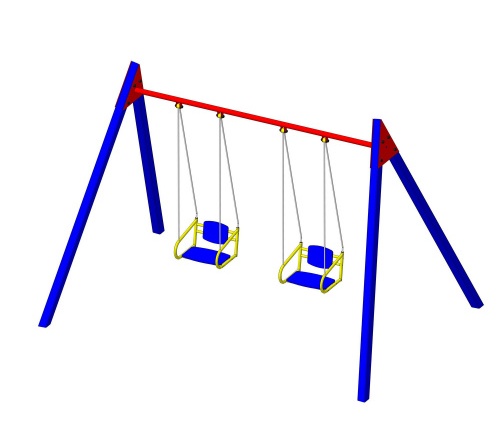 Игровой комплекс «Горка и качели» – 800 бел.руб.;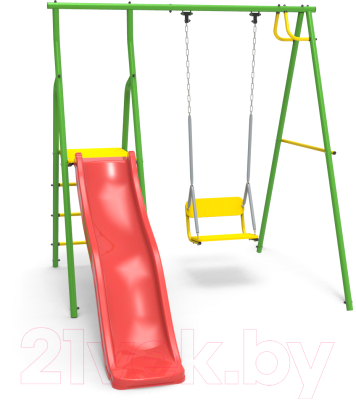 Песочница – 300 бел.руб.;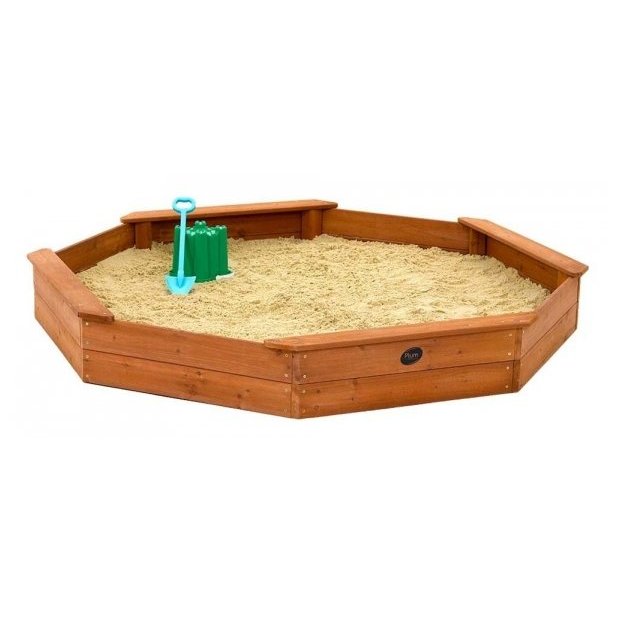 Беседка – 3500 бел.руб.;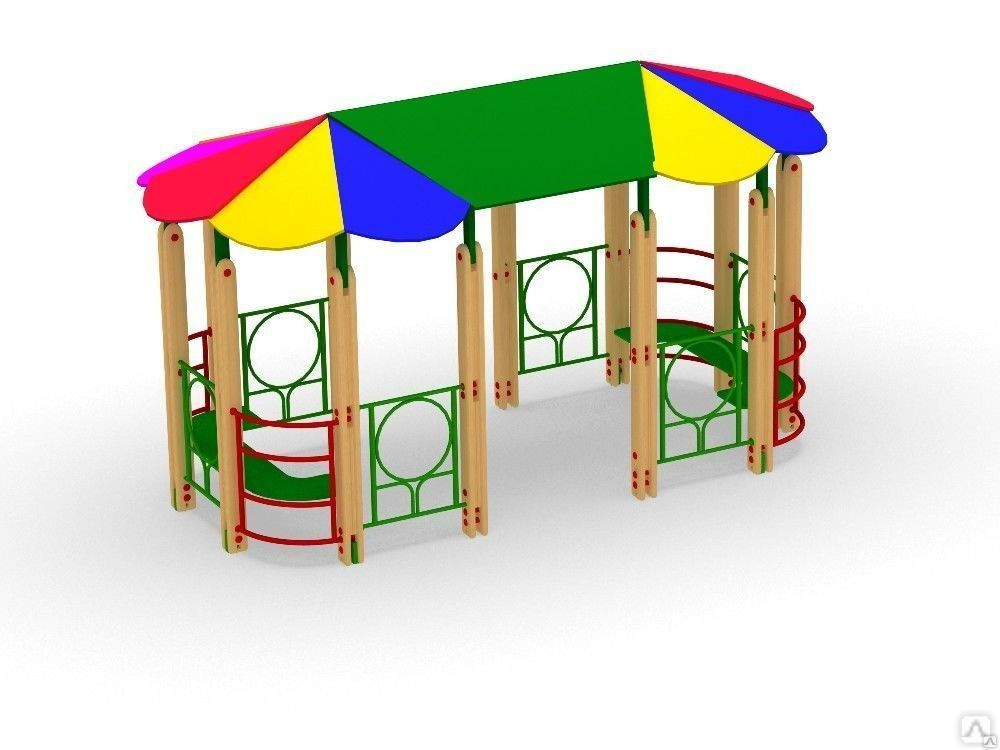 Детский игровой домик – 400 бел.руб.;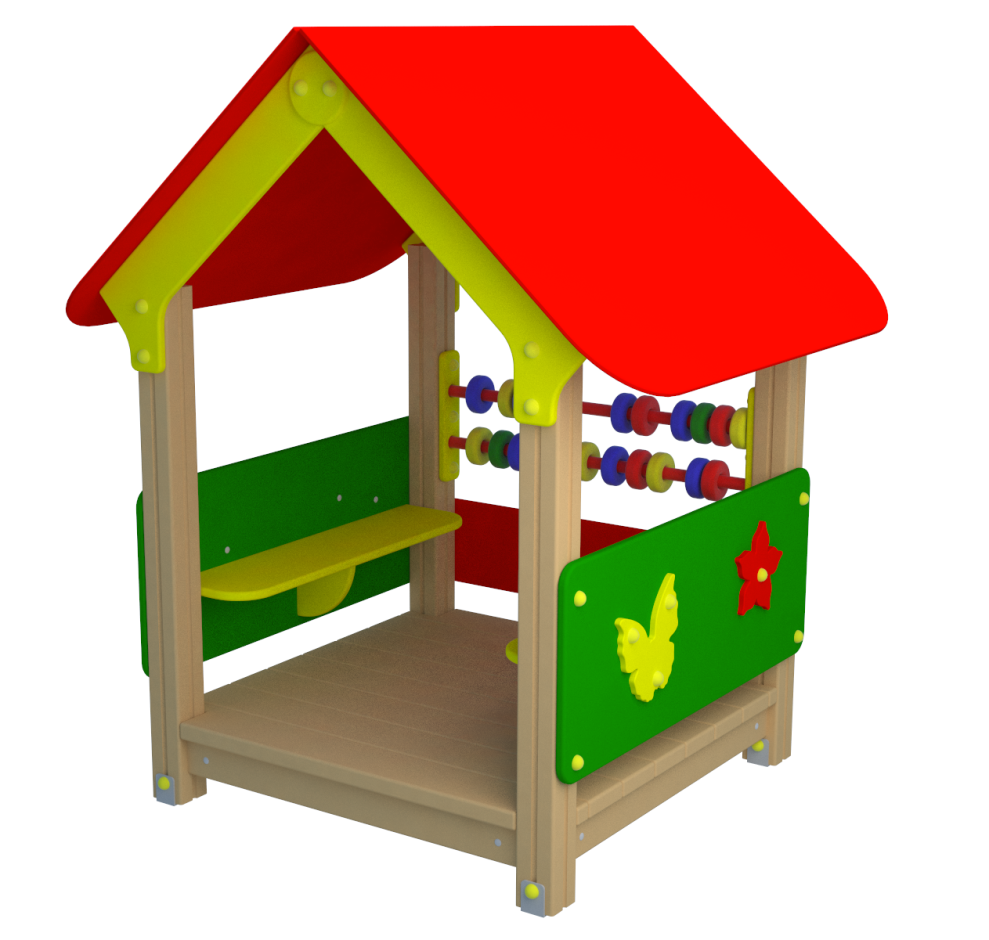 Скамейки (2 штуки) – 800 бел.руб.;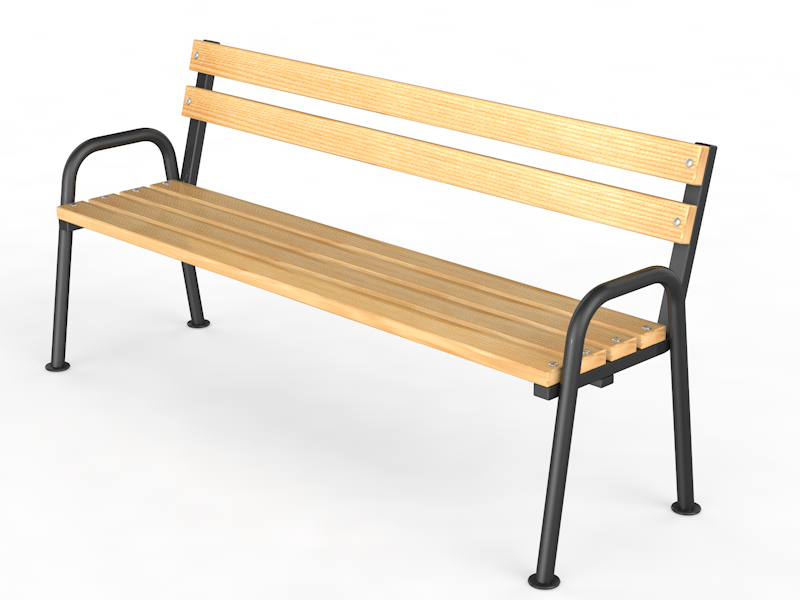 Урны для мусора (2 штуки) – 100 бел.руб.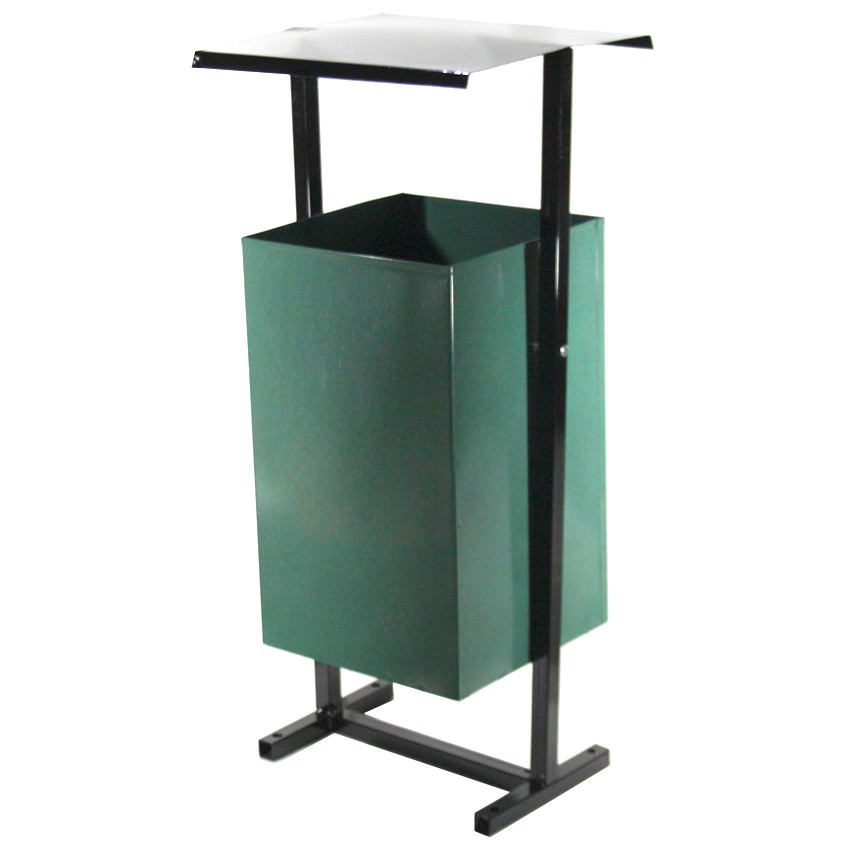 Детский уличный спортивный комплекс с турником – 700 бел.руб.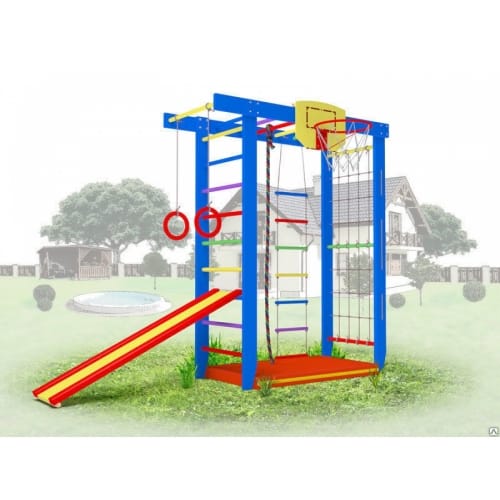 Бесшовное разноцветное покрытие из резиновой крошки для детских площадок – 55 бел.руб./кв.м (3000 - резиновое покрытие + 1000 –укладка покрытия специалистами)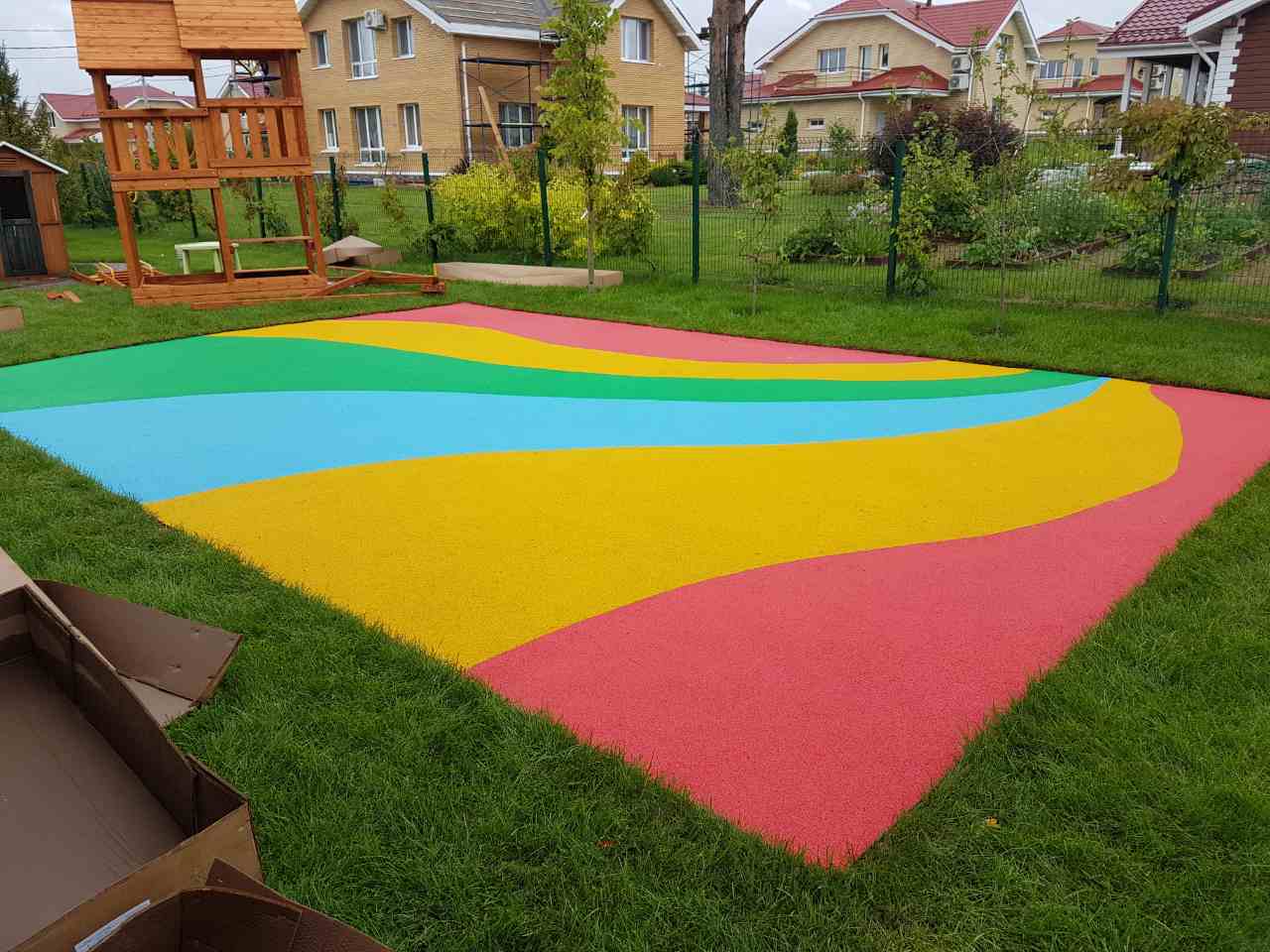 Карусель с рулём – 1900 бел.руб.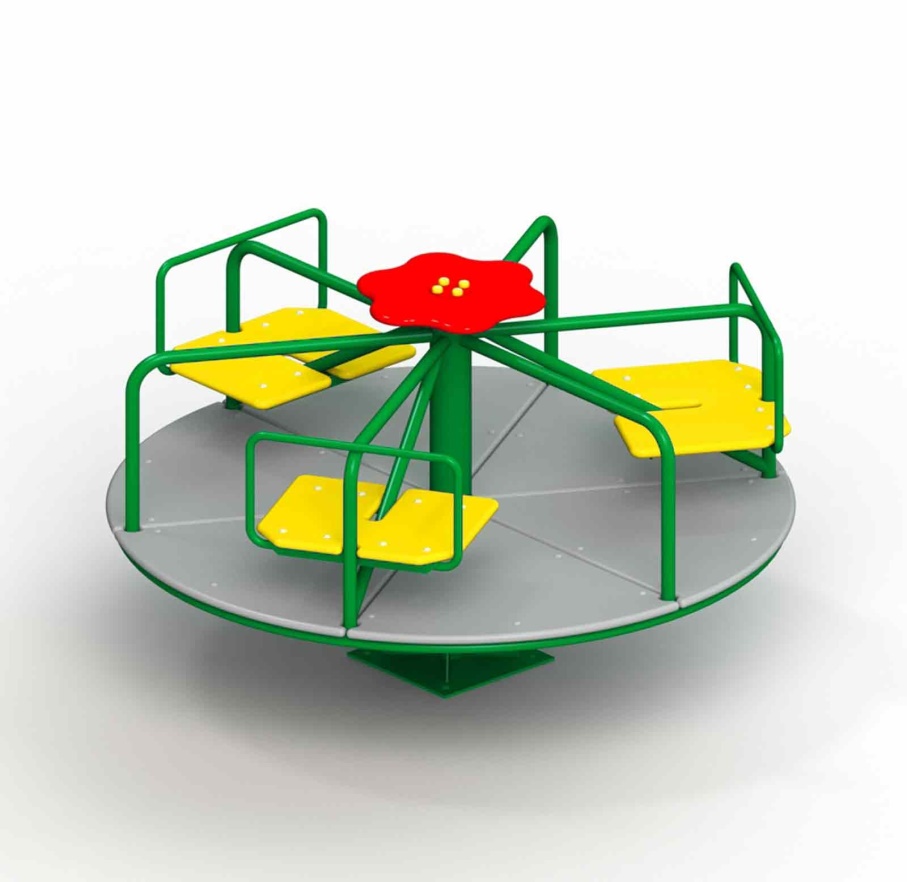 Доставка, сборка, установка оборудования для площадки, а также другие необходимые нужды – 1300 бел.руб.ЗАКЛЮЧЕНИЕСоциально-экономический эффект проекта «Строительство детской игровой площадки «Территория детства»  будет способствовать улучшению условий развития детей и их укреплению здоровья, повышению уровня благоустроенности территории агрогородка Тетерино.Реализация данного проекта позволит также снизить уровень детского травматизма.Эффективность проекта несомненна:- Каждый ребёнок получит возможность заниматься, играть и развиваться;- организация досуга детей;- привлечение детей из неблагополучных семей;- привитие и формирование навыков здорового образа жизни детей;- совместная деятельность детей и их родителей поможет наладить контакт и привести к эмоциональному равновесию;- создание условий для проявления индивидуальности в ролевых играх детей дошкольного и младшего школьного возраста.Сохранность и работу объекта обеспечит инициативная группа Тетеринского сельисполкома. Планируется проведение детских конкурсов и праздников с привлечением наибольшего количества детей агрогородка и близлежащих деревень. А в зимний период будет организовано совместное мероприятие детей и взрослых по строительству снежного городка вокруг новогодней елки и участие в ежегодном конкурсе «Лучшая снежная фигура». Все это способствует круглогодичному использованию этой детской игровой площадки.Таким образом, мы считаем, что сегодня детские площадки должны стать не только элементом воспитания здорового общества, но и прекрасным дополнением атмосферы любого агрогородка. Разноцветные детские площадки и веселый беззаботный, задорный детский смех – достойная альтернатива мрачным, серым будням. Сегодняшнее подрастающее поколение – это будущая основа нашего государства и общества. Во многом от того, какое детство будет у детей, зависит будущее страны в целом. Обеспечив детям, счастливое детство сегодня, мы взрослые обеспечиваем нам достойную жизнь завтра.